KLASA: 024-01/23-01/108                                                                                                   URBROJ: 2170-30-23-7Omišalj, 6. studenog 2023.Na temelju članka 44. Statuta Općine Omišalj („Službene novine Primorsko-goranske županije“ broj 5/21) i članka 17. stavka 1. Pravilnika o provedbi postupaka jednostavne nabave („Službene novine Primorsko-goranske županije“ broj 24/21 i 25/23), Općinska načelnica Općine Omišalj donijela je OBAVIJEST O ODABIRU NAJPOVOLJNIJE PONUDENaziv i sjedište Naručitelja: Općina Omišalj, Prikešte 13, 51513 Omišalj.Predmet nabave: Usluge zaštite objekta i opreme - Društveni dom Omišalj.Evidencijski broj nabave: 56/23.Procijenjena vrijednost nabave: 5.000,00 EUR (bez PDV-a).Naziv Ponuditelja čija je ponuda odabrana za sklapanje ugovora o nabavi:SECURITAS HRVATSKA d.o.o., Oreškovićeva ulica 6n/2, 10000 Zagreb, OIB 33679708526.Ugovorne cijene:Razlog odabira, obilježja i prednosti odabrane ponude: Ponuda SECURITAS HRVATSKA d.o.o., Oreškovićeva ulica 6n/2, 10000 Zagreb, OIB 33679708526, odabrana je iz razloga što je ocijenjena valjanom i u svemu sukladnom zahtjevima Naručitelja, te se uklapa u osigurana sredstva.Razlozi odbijanja ponuda: Nije bilo odbijenih ponuda.Sukladno članku 17. stavku 2. Pravilnika o provedbi postupaka jednostavne nabave („Službene novine Primorsko-goranske županije“ broj 24/21 i 25/23), Ova Odluka se sa preslikom Zapisnika o otvaranju, pregledu i ocjeni ponuda dostavlja ponuditeljima na dokaziv način.OPĆINSKA NAČELNICAmr. sc. Mirela Ahmetović, v.r.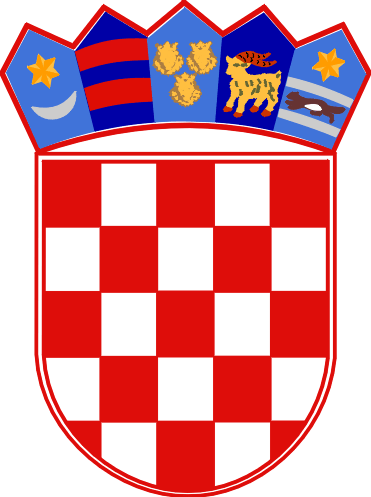  REPUBLIKA HRVATSKAPRIMORSKO-GORANSKA ŽUPANIJAOPĆINA OMIŠALJOPĆINSKA NAČELNICACijena ponude bez PDV-a iznosi: 4.618,20 EURIznos PDV-a: 				  1.154,55 EURCijena ponude sa PDV-om: 		 5.772,75 EUR